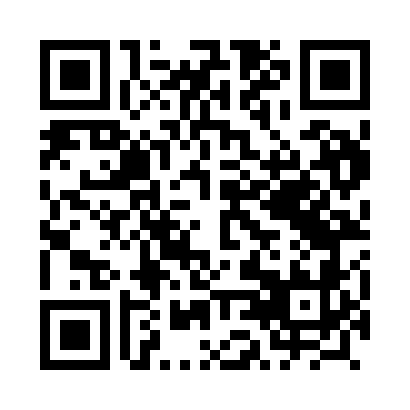 Prayer times for Zadziele, PolandWed 1 May 2024 - Fri 31 May 2024High Latitude Method: Angle Based RulePrayer Calculation Method: Muslim World LeagueAsar Calculation Method: HanafiPrayer times provided by https://www.salahtimes.comDateDayFajrSunriseDhuhrAsrMaghribIsha1Wed3:015:2012:405:458:0110:102Thu2:585:1812:405:468:0310:133Fri2:555:1612:405:478:0510:154Sat2:525:1412:405:488:0610:185Sun2:495:1312:405:498:0710:216Mon2:465:1112:405:508:0910:247Tue2:435:1012:405:518:1010:268Wed2:405:0812:405:528:1210:299Thu2:365:0612:405:538:1310:3210Fri2:335:0512:395:538:1510:3511Sat2:305:0312:395:548:1610:3812Sun2:275:0212:395:558:1810:4113Mon2:245:0012:395:568:1910:4414Tue2:234:5912:395:578:2110:4715Wed2:234:5812:395:588:2210:4816Thu2:224:5612:395:588:2310:4917Fri2:224:5512:395:598:2510:4918Sat2:214:5412:406:008:2610:5019Sun2:214:5212:406:018:2710:5020Mon2:204:5112:406:028:2910:5121Tue2:204:5012:406:028:3010:5222Wed2:204:4912:406:038:3110:5223Thu2:194:4812:406:048:3210:5324Fri2:194:4712:406:058:3410:5325Sat2:194:4612:406:058:3510:5426Sun2:184:4512:406:068:3610:5527Mon2:184:4412:406:078:3710:5528Tue2:184:4312:406:078:3810:5629Wed2:174:4212:416:088:3910:5630Thu2:174:4112:416:098:4010:5731Fri2:174:4112:416:098:4110:57